S2 Fig: Effect of altering age cut-off for older and younger participants on net reclassification index in risk of incident type 2 diabetes analysis. Results are presented for QDiabetes Model A. 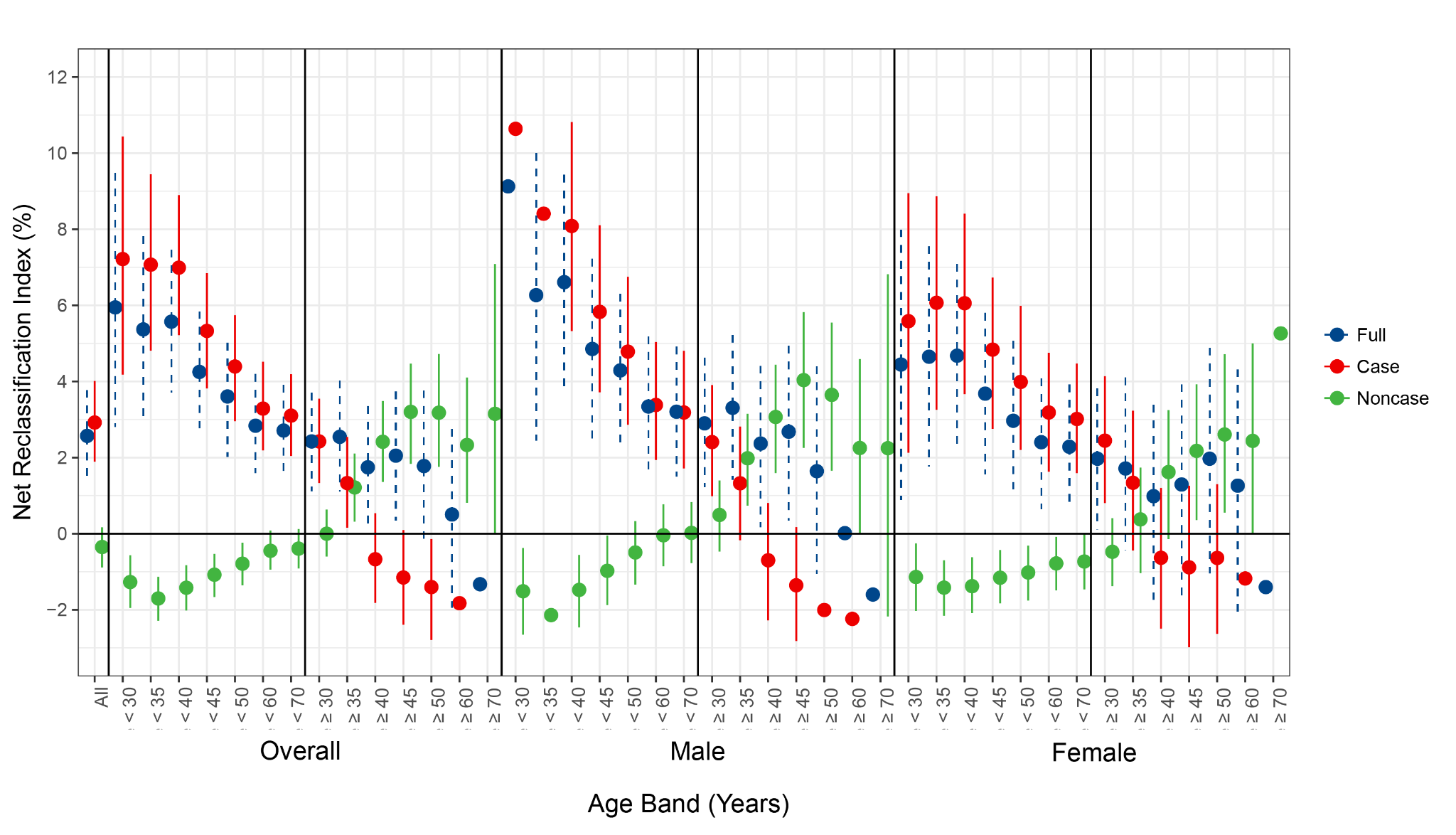 